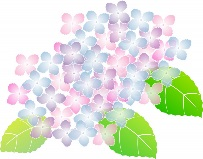 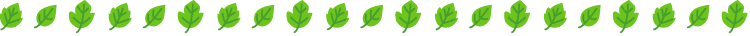 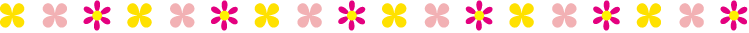 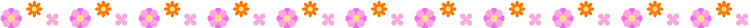 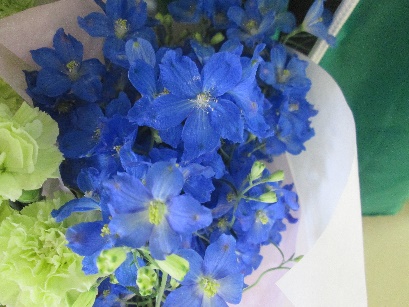 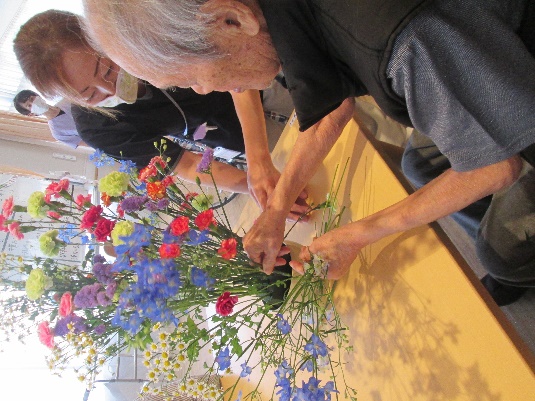 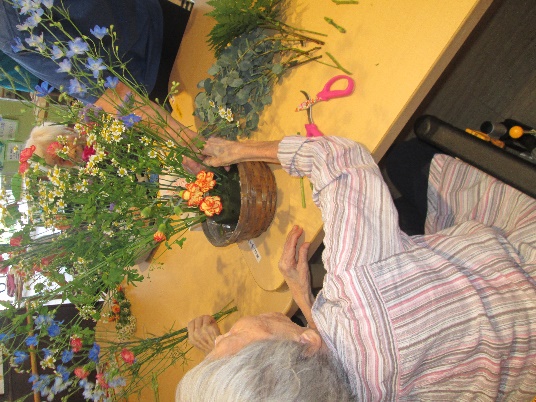 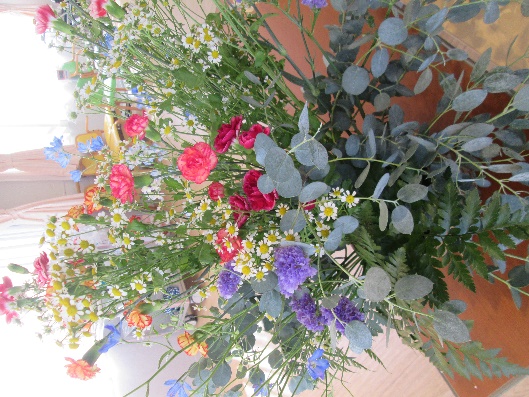 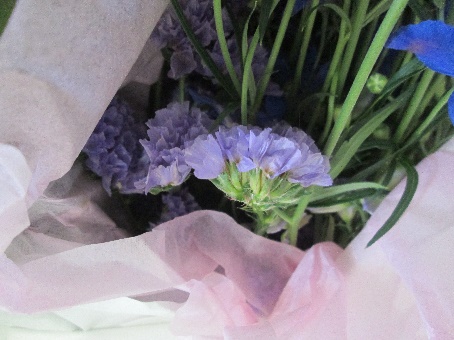 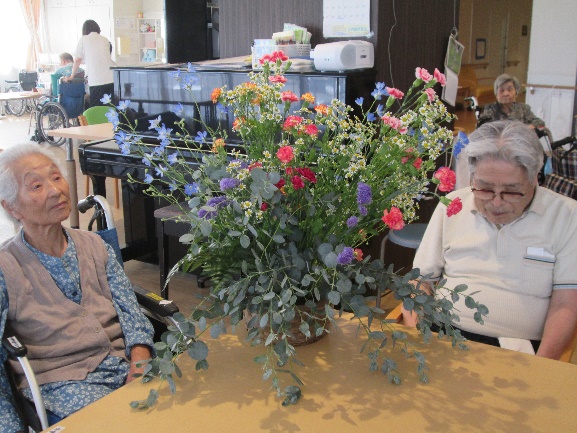 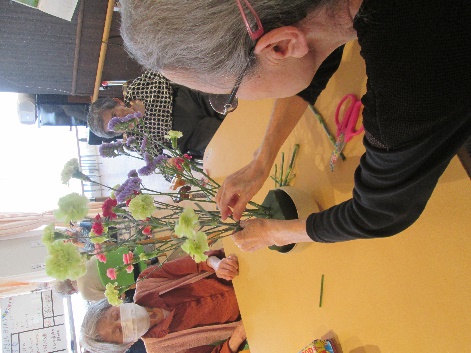 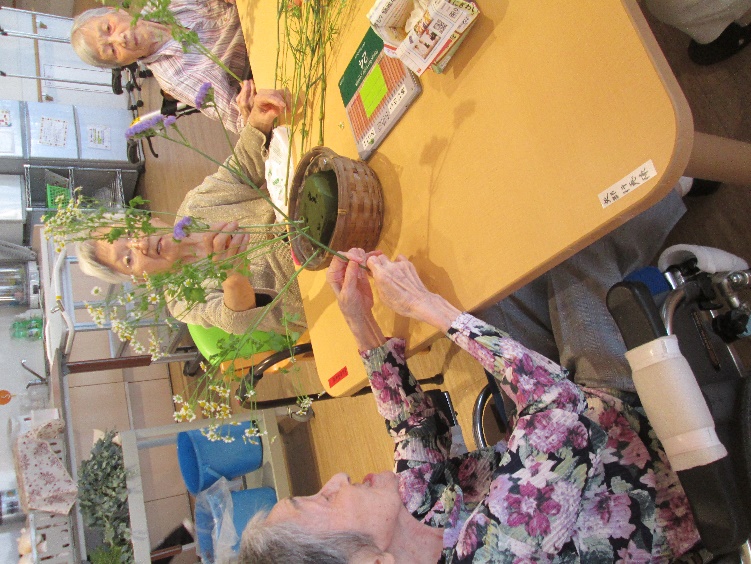 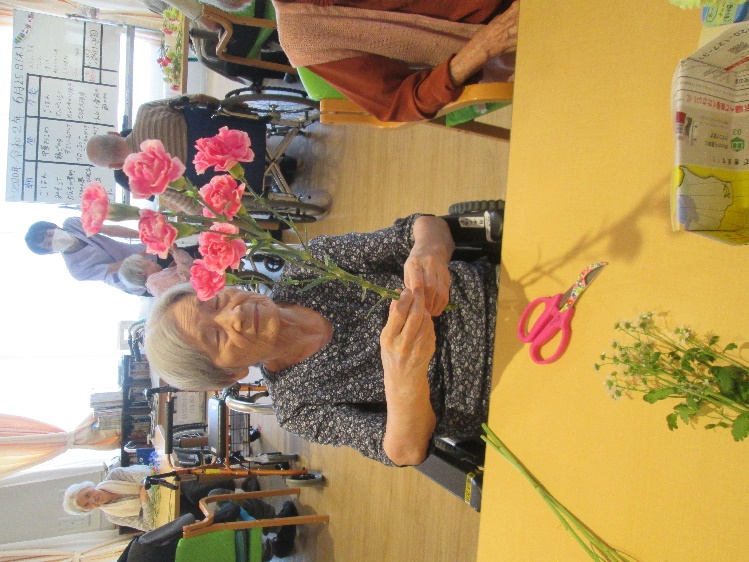 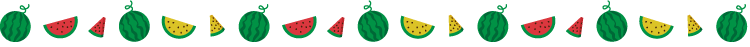 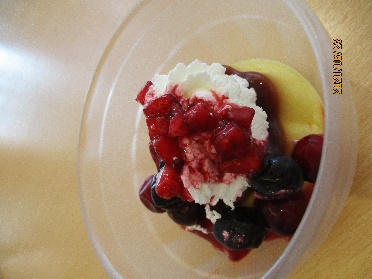 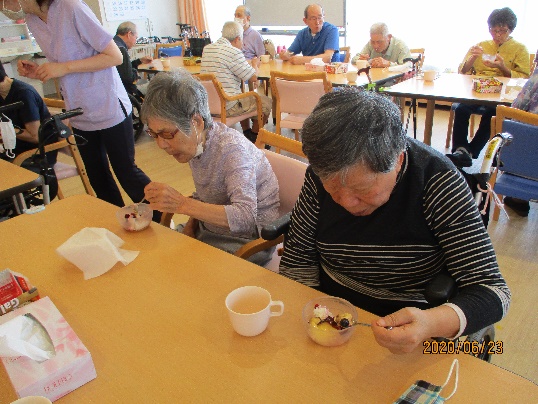 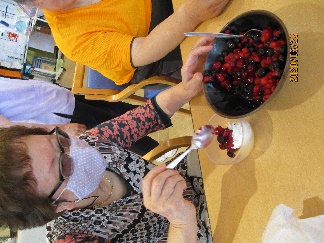 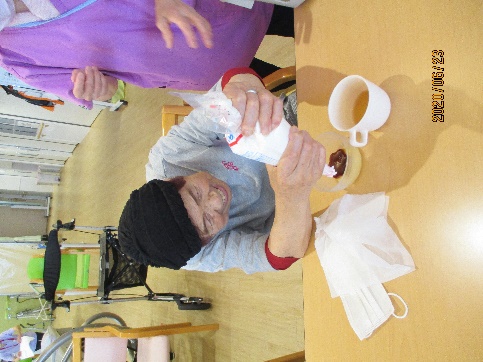 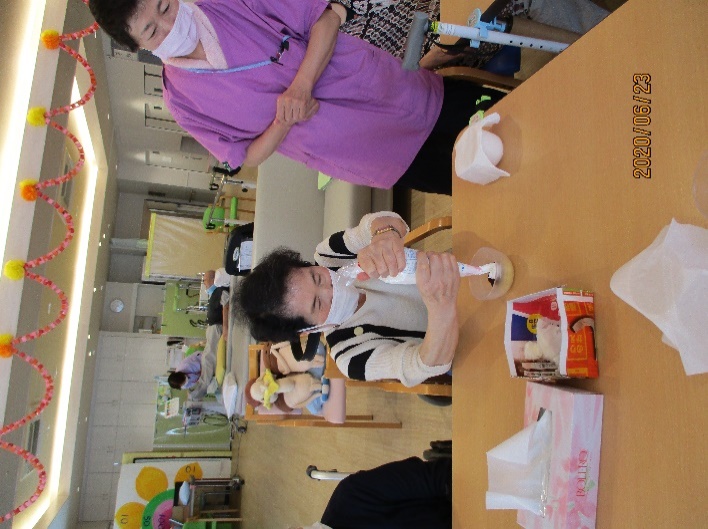 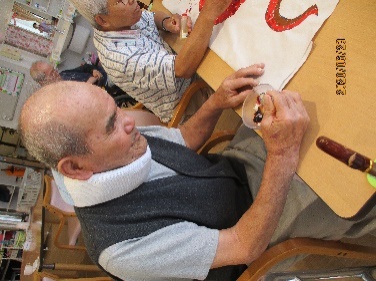 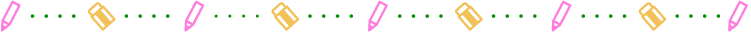 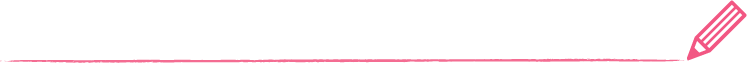 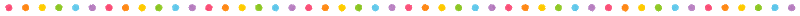 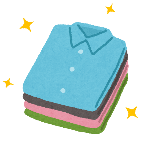 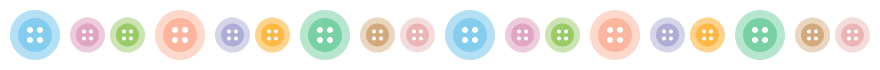 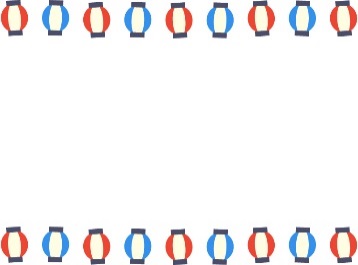 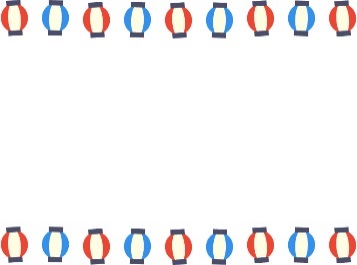 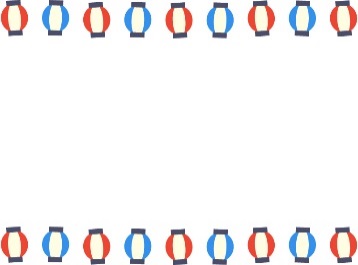 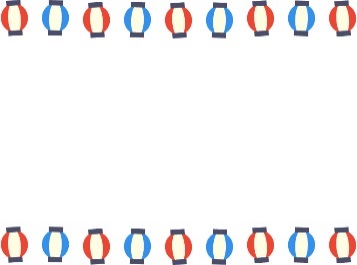 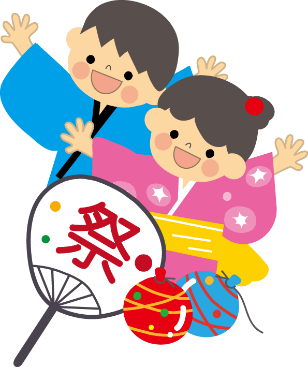 皆さん、いかがお過ごしでしょうか？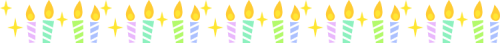 